Technika klasa VI Temat: Szkice techniczne
Rysunkiem odręcznym nazywamy taki rysunek, który wykonujemy bez przyborów
kreślarskich, takich jak:  kątomierze, krzywiki, cyrkle itp. Przy rysowaniu odręcznym nie stosujemy podziałki, staramy się tylko zachować odpowiednie proporcje i dokładnie wykonany rysunek zwymiarować. Rysunek odręczny nazywany jest szkicem. Na podstawie rysunku odręcznego wykonuje się właściwy rysunek techniczny.
Proszę wykonajcie ćwiczenia w zeszycie.Wiem, że dacie radę i pięknie wykonacie ćwiczenia. 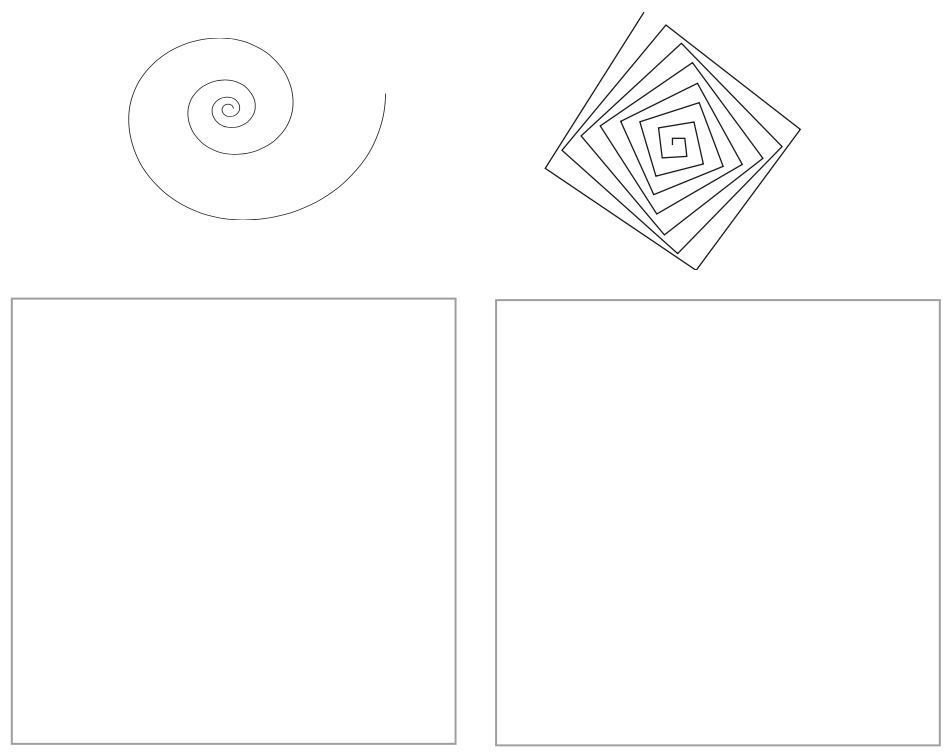 Narysuj odręcznie trzy okręgi o różnych średnicach.